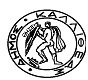 	Κύριε Πρόεδρε,	Παρακαλούμε, όπως κατά την προσεχή συνεδρίαση του Δημοτικού Συμβουλίου περιλάβετε προς συζήτηση και έγκριση και το στην περίληψη θέμα, για το οποίο σας γνωρίζουμε τα ακόλουθα:Σύμφωνα προς το άρθρο 107 του Ν. 4823/21 (ΦΕΚ Α/136/3-8-21) με θέμα <Αναμόρφωση του θεσμού του Σχολικού Συμβουλίου> το οποίο αντικαθιστά το άρθρο 51 του Ν.1566/85,Σε κάθε σχολική μονάδα της δημόσιας Πρωτοβάθμιας και Δευτεροβάθμιας εκπαίδευσης λειτουργεί επταμελές Σχολικό Συμβούλιο, το οποίο συγκροτείται με απόφαση του Διευθυντή ή του Προϊσταμένου της σχολικής μονάδας και μεταξύ των άλλων αποτελείται και από : β) Δύο (2) εκπροσώπους του οικείου Δήμου, οι οποίοι ορίζονται από το Δημοτικό Συμβούλιο. Ο ένας εκ των δύο αυτών εκπροσώπων είναι αιρετός εκπρόσωπος του οικείου Δήμου, ο οποίος είναι ο Αντιπρόεδρος του Σχολικού Συμβουλίου. Ο έτερος εκπρόσωπος είναι υπάλληλος της Διεύθυνσης ή του Τμήματος Παιδείας του οικείου Δήμου. Κατόπιν των ανωτέρω, παρακαλούμε όπως ορίσετε: α) τον αιρετό εκπρόσωπο του Δήμου μας και τον υπάλληλο της Διεύθυνσης Πολιτισμού ή του Τμήματος Παιδείας, στα σχολεία της Πρωτοβάθμιας Εκπαίδευσης, όπως φαίνεται στον παρακάτω πίνακα:ΣΧΟΛΕΙΑ ΠΡΩΤΟΒΑΘΜΙΑΣ ΕΚΠΑΙΔΕΥΣΗΣβ) τον αιρετό εκπρόσωπο του Δήμου μας και τον υπάλληλο της Διεύθυνσης Πολιτισμού ή του Τμήματος Παιδείας, στα σχολεία της Δευτεροβάθμιας Εκπαίδευσης, όπως φαίνεται στον παρακάτω πίνακα:ΣΧΟΛΕΙΑ ΔΕΥΤΕΡΟΒΑΘΜΙΑΣ ΕΚΠΑΙΔΕΥΣΗΣ                                                                 Ο ΑΝΤΙΔΗΜΑΡΧΟΣ  ΠΑΙΔΕΙΑΣ Συνημμένα  ΦΕΚ 136/Α/3-8-21Κοινοποίηση:Γραφείο  ΔημάρχουΓραφείο  Γενικού ΓραμματέαΑντ/ρχο  Παιδείας Πρόεδρο της Σχολικής Επιτροπής Πρωτοβάθμιας ΕκπαίδευσηςΠρόεδρο της Σχολικής Επιτροπής Δευτεροβάθμιας ΕκπαίδευσηςΔ/νση Πολιτισμού, Παιδείας και Νέας ΓενιάςΤμήμα Παιδείας και Δια Βίου ΜάθησηςΕΛΛΗΝΙΚΗ ΔΗΜΟΚΡΑΤΙΑ                                 ΝΟΜΟΣ ΑΤΤΙΚΗΣΔΗΜΟΣ ΚΑΛΛΙΘΕΑΣΔΙΕΥΘΥΝΣΗ  :Πολιτισμού, Παιδείας & Νέας ΓενιάςΤΜΗΜΑ        :Παιδείας και Διά Βίου ΜάθησηςΤΑΧ. Δ/ΝΣΗ :Φιλαρέτου 108, Τ.Κ. 17676 ΑΡΜΟΔΙΟΣ  :Σερπετζόγλου ΕιρήνηΤΗΛ.             :2109589635ΦΑΞ.            :2109589533Ε-ΜΑΙL        :paideia@kallithea.gr                     Καλλιθέα  18/1/2024                          Αρ. Πρωτ.:  2925                               Προς                          Τον Πρόεδρο   Δημοτικού ΣυμβουλίουΘέμα: Ορισμός εκπροσώπων του Δήμου στα Σχολικά Συμβούλια των Σχολικών μονάδων Πρωτοβάθμιας και Δευτεροβάθμιας Εκπαίδευσης του Δήμου μας.Α/ΑΕΠΩΝΥΜΙΑ ΣΧΟΛΕΙΟΥΑΙΡΕΤΟΣ ΕΚΠΡΟΣΩΠΟΣΥΠΑΛΛΗΛΟΣ11ο ΕΙΔΙΚΟ ΣΧΟΛΕΙΟ ΚΑΛΛΙΘΕΑΣ2ΕΙΔΙΚΟ ΔΗΜ. ΣΧΟΛΕΙΟ ΤΥΛΦΩΝ ΚΑΛΛΙΘΕΑΣ3ΕΙΔΙΚΟ ΔΗΜΟΤΙΚΟ ΣΧΟΛΕΙΟ ΤΥΦΛΟΚΩΦΩΝ ΚΑΛΛΙΘΕΑΣ41ο ΔΗΜΟΤΙΚΟ ΣΧΟΛΕΙΟ ΚΑΛΛΙΘΕΑΣ52ο ΔΗΜΟΤΙΚΟ ΣΧΟΛΕΙΟ ΚΑΛΛΙΘΕΑΣ  63Ο ΔΗΜΟΤΙΚΟ ΣΧΟΛΕΙΟ ΚΑΛΛΙΘΕΑΣ74ο ΔΗΜΟΤΙΚΟ ΣΧΟΛΕΙΟ ΚΑΛΛΙΘΕΑΣ85ο ΔΗΜΟΤΙΚΟ ΣΧΟΛΕΙΟ ΚΑΛΛΙΘΕΑΣ96ο ΔΗΜΟΤΙΚΟ ΣΧΟΛΕΙΟ ΚΑΛΛΙΘΕΑΣ108ο ΔΗΜΟΤΙΚΟ ΣΧΟΛΕΙΟ ΚΑΛΛΙΘΕΑΣ119ο ΔΗΜΟΤΙΚΟ ΣΧΟΛΕΙΟ ΚΑΛΛΙΘΕΑΣ1210ο ΔΗΜΟΤΙΚΟ ΣΧΟΛΕΙΟ ΚΑΛΛΙΘΕΑΣ1311ο ΔΗΜΟΤΙΚΟ ΣΧΟΛΕΙΟ ΚΑΛΛΙΘΕΑΣ1412ο ΔΗΜΟΤΙΚΟ ΣΧΟΛΕΙΟ ΚΑΛΛΙΘΕΑΣ1513ο ΔΗΜΟΤΙΚΟ ΣΧΟΛΕΙΟ ΚΑΛΛΙΘΕΑΣ1614ο ΔΗΜΟΤΙΚΟ ΣΧΟΛΕΙΟ ΚΑΛΛΙΘΕΑΣ1715ο ΔΗΜΟΤΙΚΟ ΣΧΟΛΕΙΟ ΚΑΛΛΙΘΕΑΣ1817ο ΔΗΜΟΤΙΚΟ ΣΧΟΛΕΙΟ ΚΑΛΛΙΘΕΑΣ1920ο ΔΗΜΟΤΙΚΟ ΣΧΟΛΕΙΟ ΚΑΛΛΙΘΕΑΣ2021ο ΔΗΜΟΤΙΚΟ ΣΧΟΛΕΙΟ ΚΑΛΛΙΘΕΑΣ2123ο ΔΗΜΟΤΙΚΟ ΣΧΟΛΕΙΟ ΚΑΛΛΙΘΕΑΣ2226ο ΔΗΜΟΤΙΚΟ ΣΧΟΛΕΙΟ ΚΑΛΛΙΘΕΑΣ231ο ΝΗΠΙΑΓΩΓΕΙΟ ΚΑΛΛΙΘΕΑΣΕΠΩΝΥΜΙΑ ΣΧΟΛΕΙΟΥΑΙΡΕΤΟΣ ΕΚΠΡΟΣΩΠΟΣΥΠΑΛΛΗΛΟΣ11ο ΗΜΕΡΗΣΙΟ ΓΕΝΙΚΟ ΛΥΚΕΙΟ ΚΑΛΛΙΘΕΑΣ21ο ΗΜΕΡΗΣΙΟ ΓΥΜΝΑΣΙΟ ΚΑΛΛΙΘΕΑΣ32ο ΗΜΕΡΗΣΙΟ ΓΕΝΙΚΟ ΛΥΚΕΙΟ ΚΑΛΛΙΘΕΑΣ42ο ΗΜΕΡΗΣΙΟ ΓΥΜΝΑΣΙΟ ΚΑΛΛΙΘΕΑΣ53ο ΗΜΕΡΗΣΙΟ ΓΕΝΙΚΟ ΛΥΚΕΙΟ ΚΑΛΛΙΘΕΑΣ64ο ΗΜΕΡΗΣΙΟ ΓΕΝΙΚΟ ΛΥΚΕΙΟ ΚΑΛΛΙΘΕΑΣ75ο ΗΜΕΡΗΣΙΟ ΓΕΝΙΚΟ ΛΥΚΕΙΟ ΚΑΛΛΙΘΕΑΣ85ο ΗΜΕΡΗΣΙΟ ΓΥΜΝΑΣΙΟ ΚΑΛΛΙΘΕΑΣ96ο ΗΜΕΡΗΣΙΟ ΓΕΝΙΚΟ ΛΥΚΕΙΟ ΚΑΛΛΙΘΕΑΣ106ο ΗΜΕΡΗΣΙΟ ΓΥΜΝΑΣΙΟ ΚΑΛΛΙΘΕΑΣ117ο ΗΜΕΡΗΣΙΟ ΓΕΝΙΚΟ ΛΥΚΕΙΟ ΚΑΛΛΙΘΕΑΣ127ο ΗΜΕΡΗΣΙΟ ΓΥΜΝΑΣΙΟ ΚΑΛΛΙΘΕΑΣ139ο ΗΜΕΡΗΣΙΟ ΓΥΜΝΑΣΙΟ ΚΑΛΛΙΘΕΑΣ - ΜΑΝΟΣ ΧΑΤΖΙΔΑΚΙΣ1410ο ΗΜΕΡΗΣΙΟ ΓΥΜΝΑΣΙΟ ΚΑΛΛΙΘΕΑΣ1512ο ΗΜΕΡΗΣΙΟ ΓΥΜΝΑΣΙΟ ΚΑΛΛΙΘΕΑΣ - ΚΟΣΜΑΣ Ο ΑΙΤΩΛΟΣ1613ο ΗΜΕΡΗΣΙΟ ΓΥΜΝΑΣΙΟ ΚΑΛΛΙΘΕΑΣ - ΣΩΚΡΑΤΗΣ1714ο ΗΜΕΡΗΣΙΟ ΓΥΜΝΑΣΙΟ ΚΑΛΛΙΘΕΑΣ18ΕΕΕΕΚ ΚΑΛΛΙΘΕΑΣ19ΕΣΠΕΡΙΝΟ ΓΕΝΙΚΟ ΛΥΚΕΙΟ ΚΑΛΛΙΘΕΑΣ20ΣΧΟΛΕΙΟ ΔΕΥΤΕΡΗΣ ΕΥΚΑΙΡΙΑΣΕΜΙΡΖΑΣ ΙΩΑΝΝΗΣ      